（様式第４号）「ガソリンのギフト券」換金請求書年　　　　月　　　　日全国石油業共済協同組合連合会ＳＳビジネス事業推進グループ　行下記の使用済「ガソリンのギフト券」について換金請求します【換金請求の方法】使用済みギフト券は半券を切取り、裏面に取扱店の社印の押印か取扱店名を記載してください。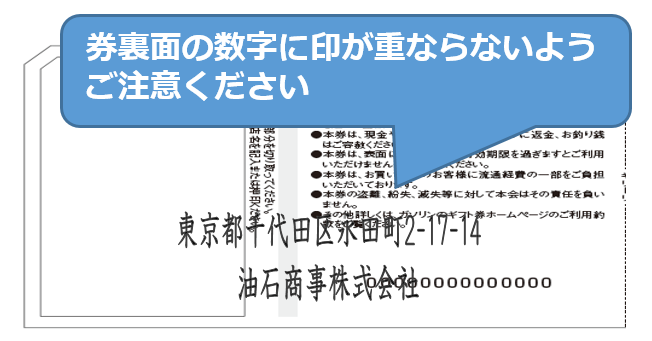 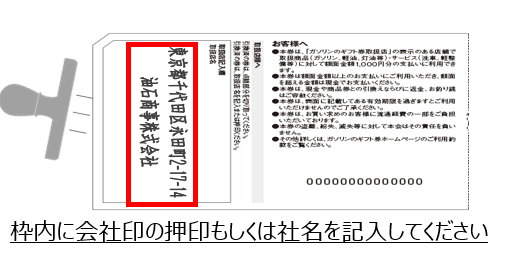 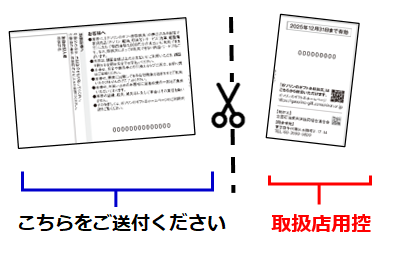 請求の際には、1梱包につき「ガソリンのギフト券」換金請求書1枚をセットして、専用封筒で郵送してください。(郵券代はかかりません) 使用済ギフト券を、ホチキス等で止める必要はございません。 毎月10日・20日・30日に事務局に到着したギフト券を、各7日以内にお支払いします。取扱店コード取扱店名担当者電話番号券種送付枚数送付枚数金額金額1,000円券枚円全石連使用欄